Publicado en CDMX el 04/09/2019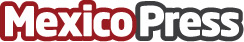 Del Mar a la Mesa Red Lobster presenta 'Seafood Lovers Lunch'Una gran opción para disfrutar una comida completa llena de sabor y frescura. Lo mejor de la comida del mar, con un excelente servicio en el mejor de los ambientesDatos de contacto:Alejandra Armenta Becerril5575765180Nota de prensa publicada en: https://www.mexicopress.com.mx/del-mar-a-la-mesa-red-lobster-presenta-seafood Categorías: Gastronomía Viaje Sociedad Jalisco Nuevo León Ciudad de México http://www.mexicopress.com.mx